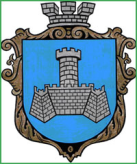 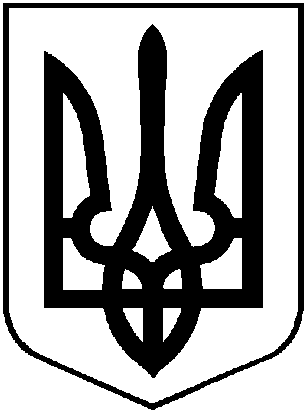 		УКРАЇНА	ВІННИЦЬКОЇ ОБЛАСТІМІСТО ХМІЛЬНИКРОЗПОРЯДЖЕННЯМІСЬКОГО ГОЛОВИвід «22»  квітня   2024 р.                                                                 №187-рПро підготовку і відзначення 38-ї річниці Чорнобильської катастрофи у населених пунктахХмільницької міської територіальної громади	З метою проведення заходів до 38-ї річниці Чорнобильської катастрофи, забезпечення належного вшанування мужності, самовідданості і високого професіоналізму героїв-чорнобильців, керуючись ст. ст. 42, 59 Закону України «Про місцеве самоврядування в Україні»:Утворити та затвердити склад організаційного комітету з підготовки та проведення 38-ї річниці Чорнобильської катастрофи у населених пунктахХмільницької міської територіальної громади (надалі – Оргкомітет) згідно з Додатком 1.Затвердити  План заходів із підготовки та проведення 38-ї річниці Чорнобильської катастрофи у населених пунктах Хмільницької міської територіальної громади  згідно з Додатком 2. Затвердити кошторис витрат для заходів з підготовки та проведення   38-ї річниці Чорнобильської катастрофи у населених пунктах Хмільницької міської територіальної громади  згідно з Додатком 3. Контроль за виконанням цього розпорядження покласти на заступника міського голови з питань діяльності виконавчих органів міської ради Сташка А.В., а супровід – на начальника Відділу культури і туризму Хмільницької міської ради Цупринюк Ю.С.Міський голова 							Микола ЮРЧИШИН           С.МАТАША. СТАШКО Ю. ЦУПРИНЮК Н. ОЛІХН. МАЗУР           Н.БУЛИКОВА 		В.ЗАБАРСЬКИЙ    ДОДАТОК 1	до розпорядження міського головивід 22  квітня  2024р. №187-рСКЛАДорганізаційного комітету з підготовки та проведення 38-ї річниці Чорнобильської катастрофи у населених пунктахХмільницької міської територіальної громади МАЛІНОВСЬКА                     староста Порицького старостинського округу Валентина Іванівна                    Хмільницької міської ради		БАДАН                                     староста Кривошиївського старостинського    Дмитро Валентинович              округу Хмільницької міської радиМіський голова 	                                                  Микола ЮРЧИШИН 			     	ДОДАТОК  2до розпорядження міського головивід 22  квітня  2024 р. №187-рПЛАН ЗАХОДІВ із підготовки та проведення 38-ї річниці Чорнобильської катастрофи у населених пунктах Хмільницької міської територіальної громади  Упорядкувати пам’ятний знак хмільничанам-ліквідаторам наслідків аварії на ЧАЕС.Організовують виконання:КП «Хмільниккомунсервіс»термін: до 25 квітня 2024 р.Провести  26 квітня  2024 року о 10:00  урочисту церемонію  покладання квітів  до пам’ятного  знаку хмільничанам-ліквідаторам наслідків аварії на ЧАЕС.			Оргкомітет термін: 26 квітня 2024 р.Провести тематичні заходи до 38 –ї річниці Чорнобильської катастрофи у населених пунктах Хмільницької міської територіальної громади.Організовують виконання:Комунальний заклад «Будинок культури» Хмільницької міської ради,Комунальний заклад "Хмільницька публічна бібліотека» Хмільницької міської ради,   		 Комунальний заклад «Історичний музей м. Хмільника»,  Комунальний заклад «Історичний музей імені Василя Порика»  Хмільницької міської радиТермін: 25-26 квітня 2024 рокуПоінформувати жителів громади про заходи до 38-ї річниці Чорнобильської катастрофи у населених пунктах Хмільницької міської територіальної громади   на офіційному вебсайті Хмільницької міської ради, сторінці Хмільницької міської ради в соціальній мережі «Фейсбук», сторінках закладів культури соціальних медіа (сторінки в соціальній мережі «Фейсбук»).Організовують виконання:Відділ інформаційної діяльності та комунікацій із громадськістю міської ради,Відділ культури і туризму Хмільницької міської ради,КПНЗ Хмільницька школа мистецтв,Комунальний заклад «Будинок культури» Хмільницької міської ради,Комунальний заклад "Хмільницька публічна бібліотека» Хмільницької міської ради,   		 Комунальний заклад «Історичний музей м. Хмільника»,  Комунальний заклад «Історичний музей імені Василя Порика»  Хмільницької міської радиТермін: 26 квітня 2024 рокуМіський голова  		         Микола ЮРЧИШИНДОДАТОК  3до розпорядження міського головивід 22 квітня  2024 р. №187-рКОШТОРИС для заходів з підготовки та проведення   38-ї річниці Чорнобильської катастрофи у населених пунктах Хмільницької міської територіальної громади  Міський голова  		Микола ЮРЧИШИН СТАШКОАндрій Володимирович заступник міського голови з питань діяльності виконавчих органів Хмільницької  міської ради, голова ОргкомітетуМАТАШСергій Петровичкеруючий справами виконавчого комітету міської ради, заступник голови ОргкомітетуЦУПРИНЮКЮлія СтепанівнаКОЛОМІЙЧУКВалерій Петрович начальник Відділу культури і туризму Хмільницької міської ради, секретар Оргкомітетуначальник відділу цивільного захисту, оборонної роботи та взаємодії з правоохоронними органами Хмільницької  міської ради СТОЛЯР Олег Васильович заступник голови громадської організації "Спілка учасників АТО м. Хмільника та Хмільницького району" /за згодою/ОЛІХВіталій Васильовичначальник Управління освіти, молоді та спорту Хмільницької міської радиКОСЕНКОВасиль Олександровичголова Хмільницької міської організації ветеранів України /за згодою/ЛУЦЕНКОНаталія Вікторівнадиректор Центру дитячої та юнацької творчості МАЗУРНаталія Петрівнаначальник відділу інформаційної діяльності та комунікацій із громадськістю Хмільницької  міської радиМИХАЛЬНЮКМикола Васильовичголова громадської організації "Волонтери Хмільника" /за згодою/ПАЦАНІВСЬКАНаталія МиколаївнаМАЦЕНКО                   Тетяна Миколаївнадиректор Комунального закладу"Історичний музей м. Хмільника"директор Комунального закладу «Історичний музей імені Василя Порика»  Хмільницької міської ради БУГАЙОВАОлена ВасилівнаСОРОКОЛІТА                Діана Василівна директор Комунального закладу «Хмільницька публічна бібліотека»  Хмільницької міської ради в.о. директора Комунального закладу«Будинок культури» Хмільницької міської радиПРОКОПОВИЧОльга Дмитрівнаначальник загального відділу Хмільницької  міської радиРОМАНЮКВалерій Олександровичначальник Хмільницького районного відділу поліції ГУНП у Вінницькій області /за згодою/ЛИТВИНЕНКОІнна Сергіївна ПУГАЧ Валерій Олександрович начальник Управління житлово-комунального господарства та комунальної власності Хмільницької міської ради в. о. начальника Комунального підприємства «Хмільниккомунсервіс» ТЕНДЕРИСОксана ВолодимирівнаТИМОШЕНКОІрина Ярославівнаначальник організаційного відділу Хмільницької міської радиначальник Управління праці та соціальногозахисту населення Хмільницької міської радиМАТЯШЛюдмила МихайлівнаТИТУЛААндрій ПетровичШКАТЮКТетяна СергіївнаБИЧОКГанна МихайлівнаСУХИЙМикола ОлексійовичОСТАПЧУК                  Світлана Григорівнав.о. директора КПНЗ Хмільницька школа мистецтвстароста Соколівського старостинського округу Хмільницької міської радистароста Великомитницького старостинського округу Хмільницької міської радистароста Лозівського старостинського округуХмільницької міської радистароста Широкогребельського старостинського округу Хмільницької міської радистароста Кожухівського старостинського округу Хмільницької міської ради№з/пНазва видатківКПКВМБКЕКВСума1.Придбання квіткової продукції 101408222823 500 грн.